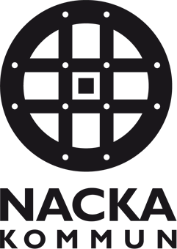 Uppsägning av platsBarnets namn:Personnummer:Placerad på (anordnarens namn)Placerad på (anordnarens namn)Sista dag för placering:Sista dag för placering:Vårdnadshavarens namn:Personnummer:Mobil/Telefonnummer:E-postadress:Vårdnadshavarens namn:Personnummer:Mobil/Telefonnummer:E-postadress:Undertecknade vårdnadshavare godkänner uppsägningenUndertecknade vårdnadshavare godkänner uppsägningenDatum:Datum:Vårdnadshavarens namnteckning:Vårdnadshavarens namnteckning:Förskola/Kommun:Förskola/Kommun:Kontaktperson, namn och telefonnummer:Kontaktperson, namn och telefonnummer:Ansvarigs namnteckning:Ansvarigs telefonnummer:Ansvarigs namnteckning:Ansvarigs telefonnummer: